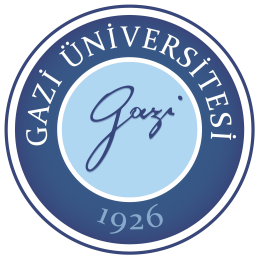 GAZİ ÜNİVERSİTESİ KARİYER PLANLAMA UYGULAMA VE ARAŞTIRMA MERKEZİ2019-2023 DÖNEMİ STRATEJİK PLANIGazi Üniversitesi RektörlüğüEmniyet Mahallesi Bandırma Caddesi No:6/5Araştırma Merkezleri Binası Kat:2 Daire:7ARALIK 2020ÜST YÖNETİCİ SUNUŞU       Öğrencilerimiz üniversitemize adım attıkları ilk günden itibaren kariyer planlama merkezimiz kendilerine öz farkındalıklarını artırmada, yeteneklerini geliştirmede, yeni kariyer seçeneklerini keşfetmede, bilgi, beceri ve deneyim kazanmalarında yardımcı olmaktadır. İnsan kaynağının etkin, etkili ve verimli kullanılabilmesi ulusal ve uluslararası alanda rekabet üstünlüğü sağlamada son derece önemli bir faktördür. Öğrencilerimizin eğitimleri devam ederken yetenekleri doğrultusunda yönlendirilmelerine rehberlik edilmesi, farkındalık düzeylerinin artırılması, zorlu ve yorucu meslek hayatı serüvenlerine mini tecrübelerle hazırlanmalarının sağlanması merkez olarak en önemli hedeflerimiz arasında yer almaktadır. Kariyer Planlama Merkezi çalışanları kariyer hedeflerinin belirlemesinde ve bu hedeflere ulaşmalarında atılacak adımlarda öğrencilerimize yardımcı olmakla görevlidir. Ülkelerin en önemli eğitim birimlerinden biri olan üniversitelerin performans değerleme kriterlerinin başında, öğrencilerinin mezuniyet sonrası hayatlarında mikro anlamda çalıştıkları işe makro anlamda ise ülkeye yaptıkları katkıların incelenmesi gelmektedir. Bu amaçla, tüm öğrencilerimizin Gazili olmanın bir ayrıcalık olduğu fikriyatını mezuniyet sonrası hayatları boyunca hissetmelerine ve bu ayrıcalığı yaşamalarına katkı sağlamak amacıyla faaliyetlerimizi sürdürmekteyiz.        Prof. Dr. Bensu KARAHALİLKariyer Planlama Uygulama veAraştırma Merkezi MüdürüDURUM ANALİZİMerkez, Yüksek Öğretim Kurumunun 09.06.2010 tarih, 019122 sayılı karar numarası ve 18.08.2010 tarih, 27676 sayılı resmi gazete ilanıyla kurulmuştur. Merkezin amaçları, faaliyetleri, yönetim organları, yönetim organlarının görevleri ve çalışma şekline ilişkin usul ve esasları yönetmeliğe uygun şekilde yürütülmektedir.Merkez, üniversite örgüt yapısı içinde Rektörlüğe bağlı bir birim olup; genel sekreterliğe bağlı olarak çalışmaktadır. Merkez doğrudan Rektör tarafından atanan müdür ve müdür yardımcısı, Rektörün başkanlığını yaptığı 9 kişilik yönetim kurulundun oluşmaktadır. Merkez müdürü yönetim kurulunun doğal üyesidir. Yönetim kurulu, yıllık eylem planlarının hazırlanması, tematik konuların tespit edilmesi ve hedeflere ulaşmak için gerçekleştirilecek eylemlerin planlanması ve onaylanması görevlerini üstlenmektedir. Merkez müdürü yönetim kurulunca belirlenen eylemlerin gerçekleştirilmesi, merkeze ilişkin raporlamaların yapılması, rektörlüğe geri bildirim yapılması, eğitim plan ve programlarının hazırlanmasında akademik birimlerle işverenler arasında bilgi akışının sağlanması ve merkezin idari işlerini koordine etmektedir.Merkezimizin kendine ait bir yerleşkesi 2019 yılına kadar olmamıştır. Buna bağlı olarak merkez yerine getirmesi gereken sorumlulukları kısmi olarak yapmaya çalışmıştır. Merkez 27 Kasım 2019 tarihi itibari ile kendine ait yerleşkeye kavuşmuştur. Merkezde bir idari personel bulunmaktadır. Merkezin asıl amacı; mevcut öğrencilerin kariyer planlamalarına yardımcı olmak, iş hayatına hazırlamak ve mezunlarla iletişimdir. Merkez bu amaçlara ulaşmak için, kariyer fuarı düzenlemek, Fakültelerde kariyer günleri düzenlemek, öğrencileri mezunlarla buluşturmak, iş ve meslek tanıtımları yapmak, özel ve kamu kurum ve kuruluşları ile birliktelikler oluşturmak, iş hayatına hazırlayıcı eğitimler vermek, basılı, görsel ve işitsel malzemeler geliştirmek ve bunları öğrencilere ulaştırmak gibi faaliyetleri koordine etmektir. Merkezin kendine ait bir bütçesi bulunmamaktadır. Merkez faaliyetlerini büyük ölçüde gelen taleplerle yerine getirmektedir. Merkez akademik eğitim veren bir kuruluş değildir.  İdareye İlişkin Bilgiler1.2.1. Fiziksel Yapı	Hizmet Alanları (27 Kasım 2019 tarihi itibariyle)Akademik Personel Hizmet Alanlarıİdari Personel Hizmet AlanlarıSosyal AlanKuruluş İçi AnalizOrganizasyon Şeması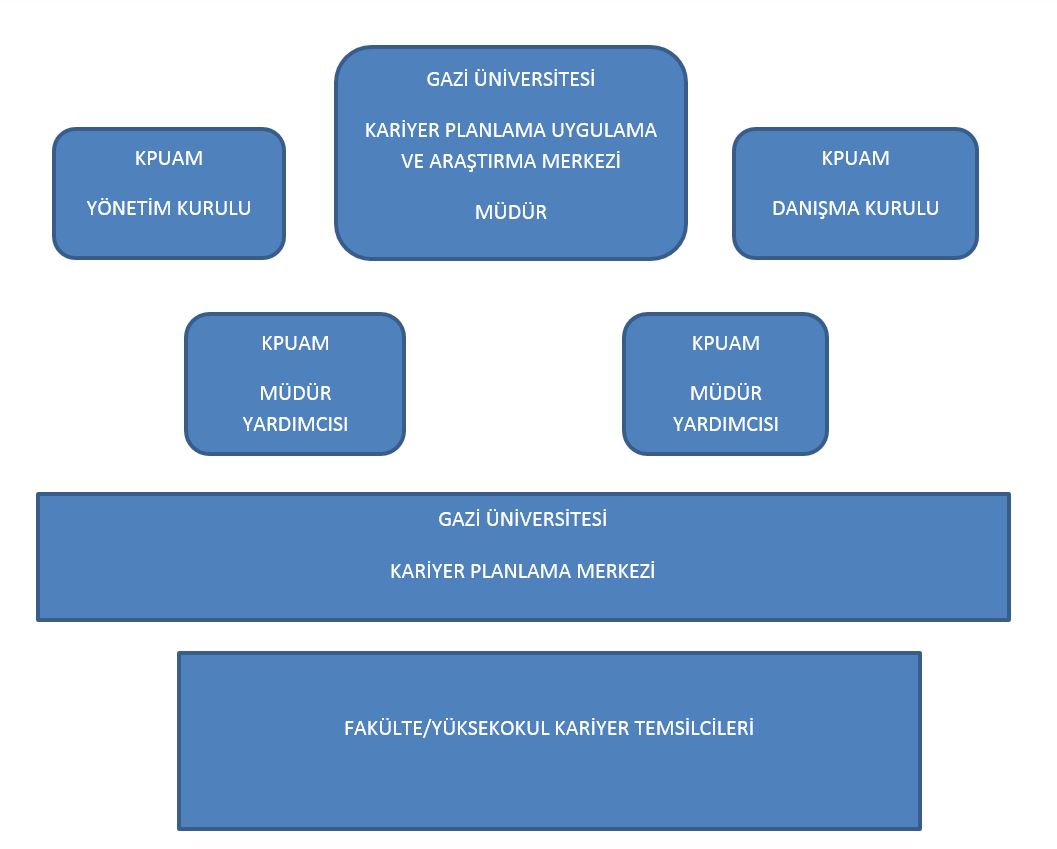  İnsan Kaynakları Merkezimizde 2019 yılında 2 akademik, 1 idari olmak üzere toplam 3 personel görev yapmakta olup tüm fakülte, yüksekokul ve meslek yüksekokulların da 1 kariyer temsilcisi öğretim üyesi/elemanı toplam 14 kariyer temsilcisi görevlendirilmiştir.1.3.1.  Akademik Personel1.3.2- Akademik Personelin Yaş İtibariyle Dağılımı1.3.4- İdari Personel 4.4- İdari Personelin Eğitim Durumu4.5- İdari Personelin Hizmet Süreleri4.6- İdari Personelin Yaş İtibariyle DağılımıGüçlü ve Zayıf YönlerGüçlü YönlerGelişime açık, dinamik bir yöneticiye sahip olmak Üniversite üst yönetiminin dinamik, iletişime her zaman açık ve öğrenci merkezli bir yaklaşımda olması Mezunlarımızın işverenler tarafından tercih edilmesiÖğrenci topluluklarımızın aktifliğiZayıf YönlerKariyer fuarı, kariyer günleri, seminer, eğitim vb. etkinlikler için ödeneğinin olmaması GELECEĞE BAKIŞMisyonGazi Üniversitesi Kariyer Planlama Uygulama ve Araştırma Merkezi, öğrencilerimizin üniversiteye adım attıkları ilk yıldan itibaren kariyer bilincini oluşturarak, bilgi ve yeteneklerini geliştirme ve kariyer planlarını yapma konusunda rehberlik etmek amacıyla kurulmuştur. Bununla birlikte her alanda donanımlı, tercih edilen, ülkemizde ve dünyada istihdam edilebilirliği yüksek bireyler yetiştirmek ve onlara rehberlik etmek ana hedefimizdir. VizyonÖğrenci odaklı merkezimizin temel hedefleri:   1- Kariyer hedeflerinin belirlenmesi ve gerçekleştirilmesine yardımcı olmak. 2- Kazandıkları mesleki bilgi ve beceriler ile bireysel yeteneklerini birleştirerek kendilerini geliştirebilecekleri iş ve kariyer olanakları bulmalarına yardımcı olmak3- Mezun olacakları alan ile ilgili sektörü ve iş dünyasını yakından tanımalarını, staj ve iş olanakları hakkında bilgi sahibi olmalarını sağlamak4- Özel ve kamu kurum ve kuruluşlarının yönetici ve/veya temsilcileri ile bir araya gelme olanağı sağlamak5- Alanda uzmanlığı ve başarıları ile öne çıkan akademisyenler ile bir araya gelme olanağı sağlamak  6- Yurtiçi, yurtdışı yüksek lisans ve doktora eğitimi, iş ve staj imkânları hakkında bilgilendirme yapmak.STRATEJİ GELİŞTİRME: AMAÇ, HEDEF VE PERFORMANS GÖSTERGESİ İLE STRATEJİLERİN BELİRLENMESİAmaçlarÜniversite öğrencilerinin kariyer planlaması ile ilgili çalışmalar yapmasını sağlamak,Öğrencilerin iş yaşamında karşılaşabilecekleri sorunların çözümüne yönelik bilimsel çalışmalar yapmak,Öğrencilerin iş dünyasından gelen talepler doğrultusunda istihdam edilebilme imkânlarını araştırmak,Bu çalışmaların sonuçlarını ve bu alandaki birikimleri ilgili yerli ve yabancı kuruluşlara aktararak bu kuruluşların gelişmelerine ve bölgesel kalkınmaya katkıda bulunmak.Eğitim hayatları devam ederken iş hayatına dair bilgi birikimlerini artırmaya yönelik staj olanaklarının araştırılması ve bu amaçla sektör temsilcileri ile öğrencilerimizin buluşturulmasıHedeflerKamu ve özel sektör kuruluşlarının ihtiyaç duyduğu nitelikli insan kaynakları ihtiyacının Üniversitede öğrenim gören öğrenciler tarafından karşılanmasını sağlamak amacıyla etkinlikler düzenlemek,Faaliyetleri ile ilgili konularda bültenler yayınlayarak öğrencileri, kurum ve kuruluşları bilgilendirmek,Öğrenciler ve mezunlar ile değişik sektörlerden çeşitli kuruluşları bir araya getiren tanıtım toplantıları düzenlemek, öğrencilerin çeşitli alanlarda iş tanımları, iş hayatı, mesleklerdeki kariyer imkânları ile ilgili bilgi edinmelerini sağlamak; şirketlerle öğrenciler arasında iletişim sağlamak,Gerek seminerler, gerekse bireysel görüşmelerle öğrencilere iş arama teknikleri konusunda bilgi vermek, etkin özgeçmiş yazma ve başarılı bir mülakat geçirebilme konularında yardımcı olmak,Öğrencilerin üniversite sonrası yaşamlarında da  birbirleriyle işbirliği, dayanışma ve ilişki içerisinde bulunmaları için çeşitli faaliyetler düzenleyerek katkıda bulunmak,İnsan kaynakları veri tabanı oluşturmak,Düzenli olarak işletme tanıtım amaçlı geziler organize etmek.StratejilerMerkez Faaliyetlerine İlişkin BilgiMerkezimizin 2019 yılı içerisinde gerçekleştirdiği ve planladığı etkinlikler aşağıda yer almaktadır.Merkezimizin 2020 yılı içerisinde gerçekleştirdiği ve planladığı etkinlikler aşağıda yer almaktadır.ÖNERİ VE TEDBİRLERÜniversiteler, işletmelere-kurumlara insan kaynağı sağlayacak dış çevrenin en önemli parçasıdır. İyi eğitim görmüş, toplumun ihtiyaçlarına cevap verebilecek yetişmiş işgücünün sağlanmasında bu sorumluluk, yaşanan hızlı değişimlerle daha önemli hale gelmektedir. Artan üniversite ve dolasıyla mezun öğrenci sayısı ile birlikte, kariyer, profesyonellik ve istihdam edilebilirlik gibi kavramlar önem kazanmaya başlamıştır. Bu sorumluluğun ve değişen çalışma hayatının gereği olarak üniversitelerin kariyer planlama merkezine ihtiyacı artmıştır.Merkezin, öğrencilerin kariyer orjinli gelişimlerine ve yönlendirilmelerine tam anlamıyla katkı sağlayabilmesi adına personel ve fiziki imkânların iyileştirilmesi faydalı olacaktır. Üniversitemizin en önemli hammaddesi olan insan kaynağının etkin kullanılabilmesi için gerekli unsurların mevcudiyeti son derece önemlidir. Sayısı(Adet)Alanı(m2)Kullanan Sayısı (Kişi)Çalışma Odası      1201Toplam1201Sayısı(Adet)Alanı(m2)Kullanan SayısıÇalışma Odası2201Toplam2401Sayısı(Adet)Alanı(m2)Kullanan Sayısı (Kişi)Toplantı Odası      1351Çalışma Odası1101Akademik PersonelAkademik PersonelAkademik PersonelAkademik PersonelAkademik PersonelAkademik PersonelKadroların Doluluk Oranına GöreKadroların Doluluk Oranına GöreKadroların Doluluk Oranına GöreKadroların İstihdam Şekline GöreKadroların İstihdam Şekline GöreDoluBoşToplamTam ZamanlıYarı ZamanlıProfesör22DoçentYrd. DoçentAraştırma GörevlisiUzmanToplam22Akademik Personelin Yaş İtibariyle DağılımıAkademik Personelin Yaş İtibariyle DağılımıAkademik Personelin Yaş İtibariyle DağılımıAkademik Personelin Yaş İtibariyle DağılımıAkademik Personelin Yaş İtibariyle DağılımıAkademik Personelin Yaş İtibariyle DağılımıAkademik Personelin Yaş İtibariyle Dağılımı21-25 Yaş26-30 Yaş31-35 Yaş36-40 Yaş41-50 Yaş51- ÜzeriKişi Sayısı11İdari Personel (Kadroların Doluluk Oranına Göre)İdari Personel (Kadroların Doluluk Oranına Göre)İdari Personel (Kadroların Doluluk Oranına Göre)İdari Personel (Kadroların Doluluk Oranına Göre)DoluBoşToplamGenel İdari Hizmetler11Toplam11İdari Personelin Eğitim Durumuİdari Personelin Eğitim Durumuİdari Personelin Eğitim Durumuİdari Personelin Eğitim Durumuİdari Personelin Eğitim Durumuİdari Personelin Eğitim DurumuİlköğretimLiseÖn LisansLisansY.L. ve Dokt.Kişi Sayısı1İdari Personelin Hizmet Süresiİdari Personelin Hizmet Süresiİdari Personelin Hizmet Süresiİdari Personelin Hizmet Süresiİdari Personelin Hizmet Süresiİdari Personelin Hizmet Süresiİdari Personelin Hizmet Süresi1 – 3 Yıl4 – 6 Yıl7 – 10 Yıl11 – 15 Yıl16 – 20 Yıl21 - ÜzeriKişi Sayısı1İdari Personelin Yaş İtibariyle Dağılımıİdari Personelin Yaş İtibariyle Dağılımıİdari Personelin Yaş İtibariyle Dağılımıİdari Personelin Yaş İtibariyle Dağılımıİdari Personelin Yaş İtibariyle Dağılımıİdari Personelin Yaş İtibariyle Dağılımıİdari Personelin Yaş İtibariyle Dağılımı21-25 Yaş26-30 Yaş31-35 Yaş36-40 Yaş41-50 Yaş51- ÜzeriKişi Sayısı1Stratejik AmaçlarStratejik HedeflerStratejik Amaç-1 İş arama sürecine öğrenci ve mezunlarımızı donanımlı bir şekilde hazırlamakHedef-1 İş arama teknikleri eğitimlerine devam etmekStratejik Amaç-1 İş arama sürecine öğrenci ve mezunlarımızı donanımlı bir şekilde hazırlamakHedef-2 İş bulma sürecinde gerekli olan özgeçmiş hazırlamasına yardımcı olmakStratejik Amaç-1 İş arama sürecine öğrenci ve mezunlarımızı donanımlı bir şekilde hazırlamakHedef-3 Öğrencilerimizi iş görüşmesine gitmeden önce bilgilendirmek.Stratejik Amaç-2 Merkezin tanınırlığını artırmakHedef-1 Merkezi tanıtıcı dokümantasyon hazırlamakStratejik Amaç-2 Merkezin tanınırlığını artırmakHedef-2 Merkezi temsilen her fakülte, yüksekokul ve meslek yüksekokula kariyer temsilcisi görevlendirilmesi yapılması.Stratejik Amaç-2 Merkezin tanınırlığını artırmakHedef-3 1. Öğrencilerimize dönem başında kariyer planlamanın önemini anlatıcı seminerler düzenlemek ve merkezi tanıtmakStratejik Amaç-3 Öğrencilerimizin kişisel gelişimlerini desteklemekHedef-1 Girişimcilik; liderlik ve etkili ekip çalışması; özgüven; duygusal zekâ; etkili sunum teknikleri; stres yönetimi; diksiyon ve beden dili; NLP eğitimleri gerçekleştirilmesi.Stratejik Amaç-3 Öğrencilerimizin kişisel gelişimlerini desteklemekHedef-2 Öğrencilerimize yönelik kariyer günü etkinlikleri düzenlemek Stratejik Amaç-4 Öğrencilerimizin, mesleki yeterliklerini artırmalarını ve alanlarındaki yeni gelişmeleri takip etmelerini sağlayacak eğitimler vermekHedef-1 Kariyer Temsilcilerinin Fakültelerindeki eğitim ihtiyaçlarının belirlenmesine yönelik çalışma yapılmasını istemekHedef-2 Eğitim verebilecek kişilerin belirlenmesi Stratejik Amaç-5 Öğrencilerimizin mezun olmadan önce özel ve kamu kurumlarıyla buluşturmakHedef-1 Öğrencilerimizi branş bazında değerlendirerek firma tanıtım günleri düzenlenmek.Stratejik Amaç-5 Öğrencilerimizin mezun olmadan önce özel ve kamu kurumlarıyla buluşturmakHedef-2 İşletme tanıtım gezileri düzenlemek.Stratejik Amaç-5 Öğrencilerimizin mezun olmadan önce özel ve kamu kurumlarıyla buluşturmakHedef-3 Tüm öğrencilerimizi kapsayacak kariyer fuarı düzenlemek.Stratejik Amaç-6 Öğrencilerimizin staj/yarı zamanlı çalışabilmesini sağlamakHedef-1 Öğrencilerimizin çalışabileceği kurum ya da kuruluşların araştırılmasıStratejik Amaç-6 Öğrencilerimizin staj/yarı zamanlı çalışabilmesini sağlamakHedef-2 Kurum/kuruluşlarla iletişimin sağlanmasıStratejik Amaç-6 Öğrencilerimizin staj/yarı zamanlı çalışabilmesini sağlamakHedef-3 İş ilanlarının öğrencilere duyurulmasıStratejik Amaç-7 Öğrencilerimizle mezuniyet sonrası iletişim halinde kalmak Hedef-1 Öğrencilerimizde aidiyet duygusunu artırmak için mezun kart verilmesine devam etmek.Stratejik Amaç-7 Öğrencilerimizle mezuniyet sonrası iletişim halinde kalmak Hedef-2 Öğrenci-Mezun-İşveren buluşmasını sağlayan platformun güncellenmesi.Stratejik Amaç-7 Öğrencilerimizle mezuniyet sonrası iletişim halinde kalmak Hedef-3 Öğrencilerimizi mezunlarımızla buluşturacak etkinlikler düzenlemek.18 Şubat 2019Eczacılık FakültesiKariyer Söyleşileri Prof. Dr. Bensu KARAHALİL18 Şubat 2019Diş Hekimliği FakültesiKariyer Söyleşileri Prof. Dr. Bensu KARAHALİL18 Şubat 2019Tıp FakültesiKariyer Söyleşileri Prof Dr. Bensu KARAHALİL18 Şubat 2019Sağlık Bilimler Fakültesi Kariyer SöyleşileriProf. Dr. Bensu KARAHALİL19 Şubat 2019Gazi Eğitim Fakültesi Kariyer SöyleşileriProf.Dr.Bensu KARAHALİL19 Şubat 2019Spor Bilimleri FakültesiKariyer SöyleşileriProf.Dr.Bensu KARAHALİL20 Şubat 2019Teknoloji FakültesiKariyer SöyleşileriProf.Dr.Bensu KARAHALİL20 Şubat 2019Fen Fakültesi Kariyer SöyleşileriProf.Dr.Bensu KARAHALİL21 Şubat 2019Mimarlık FakültesiKariyer SöyleşileriProf.Dr.Bensu KARAHALİL21 Şubat 2019Mühendislik FakültesiKariyer SöyleşileriProf.Dr.Bensu KARAHALİL21 Şubat 2019Öğrenci Toplulukları Kariyer SöyleşileriProf.Dr.Bensu KARAHALİL26 Şubat 2019Yabancı Diller YüksekokuluKariyer Söyleşileri Prof.Dr.Bensu KARAHALİL26 Şubat 2019Sağlık Hizmetleri Meslek YüksekokuluKariyer SöyleşileriProf.Dr.Bensu KARAHALİL27 Şubat 2019Teknik Bilimler Meslek YüksekokuluKariyer SöyleşileriProf.Dr.Bensu KARAHALİL28 Şubat 2019Tusaş-Kazan Meslek YüksekokuluKariyer SöyleşileriProf.Dr.Bensu KARAHALİL25-26 Nisan 2019Gazi ÜniversitesiKariyer Fuarı 201912 Haziran 2019İnegöl 1.Proje Argeve Kariyer Günleri Kariyer SöyleşileriKariyer ve Gençlik İlişkisiBensu KARAHALİL25 Eylül 2019Spor Bilimleri FakültesiDecathlon Ankara Kariyer Günü01 Ekim 2019İŞKUR ortaklığı ileMimar Kemaleddin Salonuİş Arama BecerileriÖmer Kerpiç İş ve Meslek Danışmanı14 Ekim 2019 İŞKUR ortaklığı ile   Eczacılık FakültesiKariyer SohbetleriElif Banu Kudal AKPINARİş ve Meslek Danışmanı21 Ekim 2019Spor Bilimleri FakültesiKendi Hayatınızın Lideri OlunBatuhan KÜRKÇÜEğitmen30 Ekim 2019İŞKUR ortaklığı ileTeknik Bilimler MYOKariyer Sohbetleri Elif Banu Kudal AKPINARİş ve Meslek Danışmanı31 Ekim 2019Mühendislik FakültesiKendi Hayatınızın Lideri OlunBatuhan KÜRKÇÜEğitmen31 Ekim 2019Verimlilik ve Teknoloji Fuarı 2019Gazi Üniversitesi  Stant1 Kasım 2019İŞKUR ortaklığı ile Teknoloji Fakültesiİşkur’la Kariyer SöyleşileriÖmer Kerpiç İş ve Meslek Danışmanı5 Kasım 2019İŞKUR ortaklığı ile Fen Fakültesi İş Arama BecerileriElif Banu Kudal AKPINARİş ve Meslek Danışmanı7 Kasım 2019Engelsiz Kariyer Günü8 Kasım 2019Sağlık Hizmetleri MYOKendi Hayatınızın Lideri OlunBatuhan KÜRKÇÜEğitmen26-27 Kasım 2019Mühendislik FakültesiKimya Topluluğu OrtaklığındaGenç Girişim Akademisi10-11 Aralık 2019Mühendislik FakültesiEndüstri Topluluğu14. Kariyer Günleri16 Aralık 2019Merkez BankasıMimar Kemaleddin SalonuMerkez Bankasında Kariyer Fırsatları17-18 Aralık 2019Fen Fakültesiİstatistik Topluluğu7.Kariyer Günleri18-19 Aralık 2019Teknoloji Fak.Mimar Kemaleddin SalonuKariyer ve Sanayi Günleri25 Aralık 2019Teknoloji FakültesiTasarım İmalat ve Teknoloji TopluluğuHalim ALTINIŞIK-Yüz Okuma Ve  Beden Dili27 Aralık 2019Öğrenci Toplulukları ToplantısıProf.Dr.Bensu KARAHALİL21 Ocak 2020İş Kulübü EğitimiNurcan ÇİÇEKİş ve Meslek Danışmanı23 Ocak  2020İş Kulübü EğitimiNurcan ÇİÇEKİş ve Meslek Danışmanı17 Şubat 2020İş Arama BecerileriEczacılık FakültesiElif Banu Kudal KARAPINARİş ve Meslek Danışmanı25 Şubat 2020Mülakat EğitimiMühendislik FakültesiEndüstri Topluluğu OrtaklığıAnıl DURAK Aras Kargo İnsan Kaynakları Yöneticisi2 Mart 2020Dijital DönüşümMühendislik FakültesiDr.Haluk GÖKŞENTürk Telekom Teknoloji Genel Müdür Yardımcılığı5-6 Mart 2020 Farkındalık GünleriMühendislik Fakültesi Hayal Topluluğu Otaklığında10-11-12 Mart 202016.Verimlilik GünleriMühendislik FakültesiEndüstri Topluluğu Ortaklığı30 Nisan 2020Yetenek Kapısı Platformu ÜyeliğiYetenek kapısı platformu ile öğrencilerimize  ve mezunlarımıza staj imkânı ve iş bulma fırsatı sunulmakta olup, öğrencilerimiz ve mezunlarımız iş dünyası ile doğrudan buluşmaktadır. Yetenek Kapısı’nda profil oluşturarak kariyer fuarlarına, etkinliklere katılabilmekte ve eğitimler alabilmektedir. Yetenek Kapısı, işverenler için de doğru ve hızlı insan kaynağına ulaşmayı kolaylaştırmaktadır27 Temmuz 2020Beslenme ve Diyetetik Bölümü Kariyer GünleriSağlık Bilimleri FakültesiSevcan YILMAZ IŞKUR İş Kulübü LideriDyt.Emel ÇAMDyt.Aylin HASBAY BÜYÜKKARAGÖZ29 Temmuz 2020Kariyer KapısıCumhurbaşkanlığı İnsan Kaynakları Ofisi Yetenek Kazanımı ve Organizasyon Dairesi Başkanlığı ortaklığında Staj seferberliği kapsamında Üniversitemiz son sınıf öğrencilerinin başvurularının değerlendirilerek staj yapmalarına imkan sağlanmıştır. 3-4 Eylül 2020İş Kulübü  Uzaktan EğitimiAnkara  İŞKUR İş Kulübü Ortaklığında Kübra KARAKAYAİş ve Meslek Danışmanı15-16 Eylül 2020İş Kulübü  Uzaktan EğitimiAnkara  İŞKUR İş Kulübü OrtaklığındaKübra KARAKAYAİş ve Meslek Danışmanı29-30 Eylül 2020İş Kulübü  Uzaktan EğitimiAnkara  İŞKUR İş Kulübü OrtaklığındaKübra KARAKAYAİş ve Meslek Danışmanı9 Kasım 2020ISO 9001:2015 Kalite Yönetim Sistemi Sigmacert Akademi Ortaklığında Rukiye ABAD CİHANAkademi Sorumlusu9-10 Aralık 2020İş Kulübü  Uzaktan EğitimiAnkara  İŞKUR İş Kulübü OrtaklığındaKübra KARAKAYAİş ve Meslek DanışmanıSevcan YILMAZ IŞKUR İş Kulübü Lideri